YORKDALE CENTRAL SCHOOL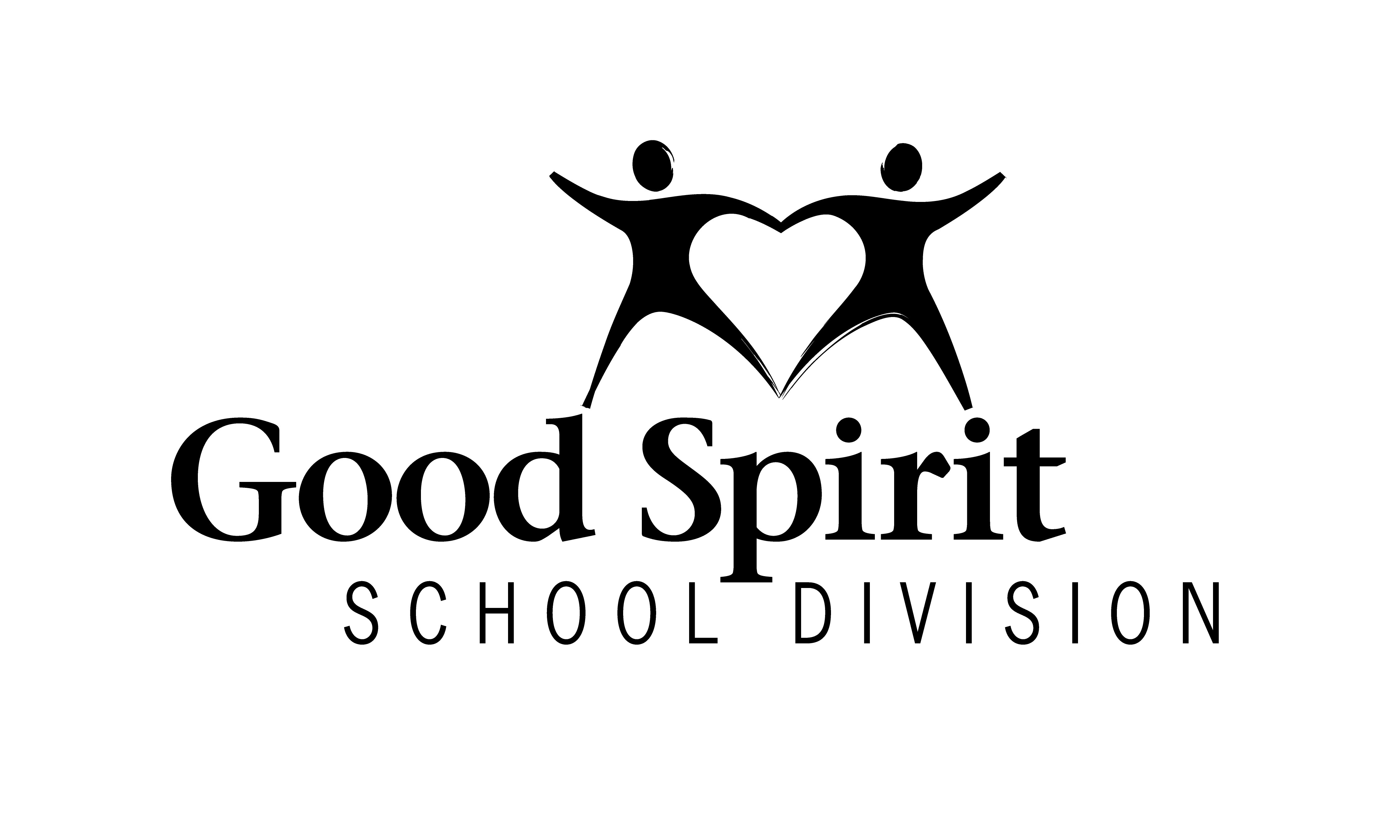 SUPPLY LIST 2023-2024SCHOOL SUPPLIES                    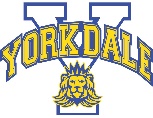 KindergartenGrade 1Grade 2Grade 3Grade 4Grade 5Grade 6Grade 7Grade 8Ball Point Pens (blue)212101010Ball Point Pens (red)112551Binder D-Ring (1-1 ½ inch) No Zipper Binders11321Binder D-Ring (1 ½-2 inch) (Zipper fine)112Binder (View 1 inch)1Book Bag1111Calculator111scientificClipboard1Crayons (Crayola wax crayons box of 24)11115B onlyDividers (tabbed)2 pkg.1 pkg.2 pkg.2 pkgDuo Tangs38885335Duo Tangs with Pockets1 (4M only)21Elmer’s White Glue1111Erasers – White 44443223Facial Tissue (large box)134222222Felt Marker 8 count pkg, Crayola Original1111 11 1 Felt Marker pkg - Fine tip (preferably Crayola)11111 1 1 Geometry Set with Lockable Compass111Glue Sticks Large53322222Graph Paper1 pkgHeadphones (Not ear buds for Kindergarten, Grade 1 & 2 students)111111111Highlighter12131 pkg.1 pkg.1 pkg.1 pkg.Loose Leaf 200 Sheet Package1pkg.2 pkg.2 pkg3 pkg3 pkgNotebooks (Hilroy, not coil bound)265488 (80pg)5 (80pg)Paint Brushes1 pkg.1 pkgPencil Case (large soft sided)1111 or 1 or1 or1 or 1 orPencil Box11111111Pencil Crayons (sharpened) Laurentian/Crayola 24 Pkg11111111Pencil Sharpener11121111Pencils 3636243636363636Reinforcements1 pkg.1 pkg.Ruler 30 cm (not flexible)1111111Scissors (Preferably Fiskars)1 pr.1 pr.1 pr.1 pr.1 pr.1 pr.1 pr.1 pr.Sketch Book (Dollarama)11Sticky Notes   3x3 - 12 Pack1(4M only)11Whiteboard Markers pack of 411Ziploc Bags (large box)11111Please mark all supplies with the student’s name (including shoes, boots, clothing, jackets and each crayon, pencil crayon and marker).Where indicated, please purchase the brand name suggested.  Experience has shown these to be the ones best suited to our needs at school.  Please do not buy novelty or fancy pencils.A minimum number of other supplies may be required throughout the year.  In this case a request will be sent home. Grade 4 - 8 students are required to change for P.E. classes.  T-shirts and either shorts or sweats are suitable.  All students are asked to have non-marking indoor shoes for gym use.  Shoes with laces are best, however, for those children who still might struggle tying laces, Velcro is an option.  Shoes with zippers are not recommended.  Locks are recommended for lockers.  Students may use combination locks or key locks.  Whatever is easiest.  Combinations and extra keys should be given to homeroom teachers. Students in the 1/2 split please purchase for grade 1, Students in the 7/8 split class, please purchase supplies for Grade 8.Please mark all supplies with the student’s name (including shoes, boots, clothing, jackets and each crayon, pencil crayon and marker).Where indicated, please purchase the brand name suggested.  Experience has shown these to be the ones best suited to our needs at school.  Please do not buy novelty or fancy pencils.A minimum number of other supplies may be required throughout the year.  In this case a request will be sent home. Grade 4 - 8 students are required to change for P.E. classes.  T-shirts and either shorts or sweats are suitable.  All students are asked to have non-marking indoor shoes for gym use.  Shoes with laces are best, however, for those children who still might struggle tying laces, Velcro is an option.  Shoes with zippers are not recommended.  Locks are recommended for lockers.  Students may use combination locks or key locks.  Whatever is easiest.  Combinations and extra keys should be given to homeroom teachers. Students in the 1/2 split please purchase for grade 1, Students in the 7/8 split class, please purchase supplies for Grade 8.Please mark all supplies with the student’s name (including shoes, boots, clothing, jackets and each crayon, pencil crayon and marker).Where indicated, please purchase the brand name suggested.  Experience has shown these to be the ones best suited to our needs at school.  Please do not buy novelty or fancy pencils.A minimum number of other supplies may be required throughout the year.  In this case a request will be sent home. Grade 4 - 8 students are required to change for P.E. classes.  T-shirts and either shorts or sweats are suitable.  All students are asked to have non-marking indoor shoes for gym use.  Shoes with laces are best, however, for those children who still might struggle tying laces, Velcro is an option.  Shoes with zippers are not recommended.  Locks are recommended for lockers.  Students may use combination locks or key locks.  Whatever is easiest.  Combinations and extra keys should be given to homeroom teachers. Students in the 1/2 split please purchase for grade 1, Students in the 7/8 split class, please purchase supplies for Grade 8.Please mark all supplies with the student’s name (including shoes, boots, clothing, jackets and each crayon, pencil crayon and marker).Where indicated, please purchase the brand name suggested.  Experience has shown these to be the ones best suited to our needs at school.  Please do not buy novelty or fancy pencils.A minimum number of other supplies may be required throughout the year.  In this case a request will be sent home. Grade 4 - 8 students are required to change for P.E. classes.  T-shirts and either shorts or sweats are suitable.  All students are asked to have non-marking indoor shoes for gym use.  Shoes with laces are best, however, for those children who still might struggle tying laces, Velcro is an option.  Shoes with zippers are not recommended.  Locks are recommended for lockers.  Students may use combination locks or key locks.  Whatever is easiest.  Combinations and extra keys should be given to homeroom teachers. Students in the 1/2 split please purchase for grade 1, Students in the 7/8 split class, please purchase supplies for Grade 8.Please mark all supplies with the student’s name (including shoes, boots, clothing, jackets and each crayon, pencil crayon and marker).Where indicated, please purchase the brand name suggested.  Experience has shown these to be the ones best suited to our needs at school.  Please do not buy novelty or fancy pencils.A minimum number of other supplies may be required throughout the year.  In this case a request will be sent home. Grade 4 - 8 students are required to change for P.E. classes.  T-shirts and either shorts or sweats are suitable.  All students are asked to have non-marking indoor shoes for gym use.  Shoes with laces are best, however, for those children who still might struggle tying laces, Velcro is an option.  Shoes with zippers are not recommended.  Locks are recommended for lockers.  Students may use combination locks or key locks.  Whatever is easiest.  Combinations and extra keys should be given to homeroom teachers. Students in the 1/2 split please purchase for grade 1, Students in the 7/8 split class, please purchase supplies for Grade 8.Please mark all supplies with the student’s name (including shoes, boots, clothing, jackets and each crayon, pencil crayon and marker).Where indicated, please purchase the brand name suggested.  Experience has shown these to be the ones best suited to our needs at school.  Please do not buy novelty or fancy pencils.A minimum number of other supplies may be required throughout the year.  In this case a request will be sent home. Grade 4 - 8 students are required to change for P.E. classes.  T-shirts and either shorts or sweats are suitable.  All students are asked to have non-marking indoor shoes for gym use.  Shoes with laces are best, however, for those children who still might struggle tying laces, Velcro is an option.  Shoes with zippers are not recommended.  Locks are recommended for lockers.  Students may use combination locks or key locks.  Whatever is easiest.  Combinations and extra keys should be given to homeroom teachers. Students in the 1/2 split please purchase for grade 1, Students in the 7/8 split class, please purchase supplies for Grade 8.Please mark all supplies with the student’s name (including shoes, boots, clothing, jackets and each crayon, pencil crayon and marker).Where indicated, please purchase the brand name suggested.  Experience has shown these to be the ones best suited to our needs at school.  Please do not buy novelty or fancy pencils.A minimum number of other supplies may be required throughout the year.  In this case a request will be sent home. Grade 4 - 8 students are required to change for P.E. classes.  T-shirts and either shorts or sweats are suitable.  All students are asked to have non-marking indoor shoes for gym use.  Shoes with laces are best, however, for those children who still might struggle tying laces, Velcro is an option.  Shoes with zippers are not recommended.  Locks are recommended for lockers.  Students may use combination locks or key locks.  Whatever is easiest.  Combinations and extra keys should be given to homeroom teachers. Students in the 1/2 split please purchase for grade 1, Students in the 7/8 split class, please purchase supplies for Grade 8.Please mark all supplies with the student’s name (including shoes, boots, clothing, jackets and each crayon, pencil crayon and marker).Where indicated, please purchase the brand name suggested.  Experience has shown these to be the ones best suited to our needs at school.  Please do not buy novelty or fancy pencils.A minimum number of other supplies may be required throughout the year.  In this case a request will be sent home. Grade 4 - 8 students are required to change for P.E. classes.  T-shirts and either shorts or sweats are suitable.  All students are asked to have non-marking indoor shoes for gym use.  Shoes with laces are best, however, for those children who still might struggle tying laces, Velcro is an option.  Shoes with zippers are not recommended.  Locks are recommended for lockers.  Students may use combination locks or key locks.  Whatever is easiest.  Combinations and extra keys should be given to homeroom teachers. Students in the 1/2 split please purchase for grade 1, Students in the 7/8 split class, please purchase supplies for Grade 8.Please mark all supplies with the student’s name (including shoes, boots, clothing, jackets and each crayon, pencil crayon and marker).Where indicated, please purchase the brand name suggested.  Experience has shown these to be the ones best suited to our needs at school.  Please do not buy novelty or fancy pencils.A minimum number of other supplies may be required throughout the year.  In this case a request will be sent home. Grade 4 - 8 students are required to change for P.E. classes.  T-shirts and either shorts or sweats are suitable.  All students are asked to have non-marking indoor shoes for gym use.  Shoes with laces are best, however, for those children who still might struggle tying laces, Velcro is an option.  Shoes with zippers are not recommended.  Locks are recommended for lockers.  Students may use combination locks or key locks.  Whatever is easiest.  Combinations and extra keys should be given to homeroom teachers. Students in the 1/2 split please purchase for grade 1, Students in the 7/8 split class, please purchase supplies for Grade 8.Please mark all supplies with the student’s name (including shoes, boots, clothing, jackets and each crayon, pencil crayon and marker).Where indicated, please purchase the brand name suggested.  Experience has shown these to be the ones best suited to our needs at school.  Please do not buy novelty or fancy pencils.A minimum number of other supplies may be required throughout the year.  In this case a request will be sent home. Grade 4 - 8 students are required to change for P.E. classes.  T-shirts and either shorts or sweats are suitable.  All students are asked to have non-marking indoor shoes for gym use.  Shoes with laces are best, however, for those children who still might struggle tying laces, Velcro is an option.  Shoes with zippers are not recommended.  Locks are recommended for lockers.  Students may use combination locks or key locks.  Whatever is easiest.  Combinations and extra keys should be given to homeroom teachers. Students in the 1/2 split please purchase for grade 1, Students in the 7/8 split class, please purchase supplies for Grade 8.